Технологическая карта урока. Тема «Прыжок в длину с места»Результаты  деятельности:2.1. Личностные (ЛР): стремление к получению новых знаний, положительное отношение к уроку;2.2. Метапредметные (МПР): познавательные:  овладевают умением планировать, контролировать и оценивать учебные действия в соответствии с поставленной задачей и условиями ее реализации. регулятивные: адекватно оценивать правильность выполнения своих учебных действий; в сотрудничестве с учителем ставить конкретную учебную задачу на основе соотнесения того, что уже известно и усвоено, и того, что еще неизвестно; коммуникативные:    задавать вопросы, необходимые для организации собственной деятельности 2.3. Предметные (ПР): в доступной форме объяснять технику выполнения прыжка в длину с места, анализировать и находить ошибки.3.  Цель: формирование и развитие ценностного отношения к совместной учебно-познавательной деятельности по закреплению самостоятельного выполнения прыжка в длину с местаЭтап урока /учебная ситуацияРезультаты этапаЦель этапаВзаимодействие в образовательном процессеВзаимодействие в образовательном процессеВзаимодействие в образовательном процессеОпределяется в зависимости от планируемых результатов и содержания деятельности по их достижениюСистема ценностных отношенийСформированные УУДСистема преметных знаний , действия с предметным содержанием (опыт решения проблем, опыт творческой деятельности, ценностей)Формирование и развитие системы ценностных отношений к ЛР, МПР и ПР и их достижениюДействия педагогаДоз-каДействия обучающегосяОпределяется в зависимости от планируемых результатов и содержания деятельности по их достижениюСистема ценностных отношенийСформированные УУДСистема преметных знаний , действия с предметным содержанием (опыт решения проблем, опыт творческой деятельности, ценностей)Формирование и развитие системы ценностных отношений к ЛР, МПР и ПР и их достижениюОрганизует ситуации решения учебной задачи, направленной на достижение планируемых результатов,  управление действиями обучающихся по достижению этих результатов2-3 минРешают учебную задачу, выполняют действия, направленные на достижение планируемых результатов и осознание ценности этих достижений1. Самоопределение к деятельности Орг. моментФормальная готовность к уроку.Контроль, взаимоконтроль, самоконтроль Оценка, самооценка.Формирование и развитие ЦО к умению оценивать готовность к предстоящей деятельности (на уроке)Вход в спортивный зал.-Здравствуйте, ребята!-Улыбнитесь друг другу, пожмите друг другу руки и пожелайте успехов в сегодняшнем уроке.2-3 минСтроятся в одну шеренгу.Здороваются, желают друг другу удачи.2. Актуализация знаний, мотивацияВоспроизведенные знания и способы действия.Осознание необходимости получения новых знанийВоспроизведение знаний и способов действий необходимых и достаточных для открытия новых знанийОпределение границ знания и незнания-В одну шеренгу становись! «Равняйсь!», «Смирно!», «По порядку рассчитайсь!»-Ребята, какие виды прыжков относятся к легкой атлетике? - А какие прыжки относятся к контрольным нормативам?- значит, сегодня на уроке будем выполнять прыжок в длину с места.2-3 минРасчет, приветствие, обратить внимание на внешний вид учащихся.С места, с разбега, с шестом, в высотуПрыжок в длину с места3. Постановка учебной задачиСформулированная и зафиксированная (вербально, с помощью схемы, модели…) учебная задача (самостоятельно  или в совместной деятельности с учителем).Представления обучающихся о том, что нового они узнают на уроке, чему научатся.Формирование и развитие ЦО к умению определять и формулировать проблему, познавательную цель и тему для изучения (самостоятельно  или в совместной деятельности с учителем).- Сегодня мы с вами будем Закрепляем технику выполнения прыжка в длину с разбега.-Но прежде вспомним о технике безопасности во время занятий легкой атлетикой.Как мы выполняем бег? Как мы выполняем упражнения?2-3 минНе толкать, соблюдать дистанцию, не мешать друг другу4.Решение учебной задачи.Новое знание, понятие, правило, способ (алгоритм) деятельности, способ использования алгоритмаФормирование и развитие ЦО к совместной познавательной деятельности по открытию нового знания, понятия, правила, способа деятельности«Налево!», «В обход налево шагом - МАРШ!»1.Ходьба:-обычная-руки вверх- ставь, но носках марш- руки за спину ставь, на носках – марш- руки в стороны ставь, на внешней стороне стопы –марш- руки на колени ставь, в полу-приседе марш- руки на колени ставь, в полном приседу - марш2.Бег:- обычный-с высоким подниманием бедра,- с захлестыванием голени назад;- со взмахом ног вперед – книзу- со взмахом ног назад- книзу- приставным правым боком, левым-скрестный шаг- выпрыгивание 3. ходьба с восстановлением дыхания4. перестроение из 1 шеренги в 35. Комплекс ОРУа) и.п – о.с1-наклон головы вперед2- то же назад3- то же вправо4- тоже влевоб) и.п – узкая стойка, руки на пояс1-4-круговые движения головой в правую сторону5-8- то же в левую сторонув) и.п- о.с1-4- круговые движения руками вперед5-8-то же назадг) и.п- стойка ноги врозь, руки в стороны1-4- круговые движения локтями во внутрь5-8-то же наружуд) и.п- узкая  стойка, руки в стороны1-4- круговые движения кистями вперед5-8-то же назаде) и.п- руки вверх ладонями во внутрь1-наклон в правую сторону2- и.п3- наклон в левую сторону4- и.п5- наклон назад6- и.п7- наклон вперед8- и.пж) и.п – о.с1- руки вверх, правая нога назад2- и.п3- то же со сменой ног4-и.пЗ) и.п – о.с1- упор присев2- упор лежа3- упор присев4- и.пи) приседанияк) отжиманиял) и.п – руки на пояс1-прыжок вперед2- то же назад3- то же влево4- то же вправоХодьба на месте20с20с20с20с20с20с2 мин20с20с20с20с20с20с20с30с20с5 мин8р8р8р8 р8р8р8р8рМ-15рД-10рМ-10рД – 7р8рДети выполняют поворот налево, и идутДистанция 1 шагРуки прямые, смотреть прямо, тянуться вверхВперед не наклонятся, смотреть прямоРуки прямые,  смотреть прямоСмотреть прямо, руки на коленяхПрисед ниже, смотреть прямо, не прыгатьДистанция 2 шагаКолено вышеЧаще шагНога прямая, носок на себяСмотреть прямо, нога прямая2 шага правым, 2 левым. Прыгать вышеРуки в стороны,  руки прямые, работать тазомПомогать руками, прыгать вышеРуки вверх – вдох, наклон, руки вниз – выдох .«направляющий на месте», «Налево!»,  на 6, 3, на месте рассчитайсь. По расчету шагом марш!. (6 – шагов вперед, 3-три шага, на месте – стоят на месте)Спина прямая, упражнение выполняют в медленном темпеРезких движений не делатьРуки прямые, смотреть прямоДелать под счетДевать под счетНаклон ниже, руки прямыеНогу выше, нога прямаяНоги выпрямлятьПриседание ниже, пятки не отрыватьСгибаем руки, таз нижеДелать под счет5.Первичное закрепление(Применение алгоритма на практике)Умение действовать по алгоритму, правилуФормирование и развитие ЦО к умению выполнять задание по алгоритму.Закреплять технику выполнения прыжка в длину с местаПрыжки в длину с места:      1)объяснение;                          2)показ;3)выполнение прыжка по команде учителя: поставить стопы, согнуть ноги, отвести руки назад, толчок, двумя ногами, приземление на две стопы и согнутые в коленном суставе ноги, плечи вперед, взмах руками вперед;                                     3)самостоятельное выполнение прыжков.2. Челночный бег 3*10 м11мин5минРаздать карточки со схемой выполнения прыжка в длину.Техника прыжка с места делится на:- подготовку к отталкиванию;- отталкивание;- полет;- приземление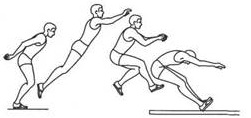           Подготовка к отталкиванию: спортсмен подходит к линии отталкивания, стопы ставятся на ширину плеч или чуть уже ширины плеч, затем спортсмен поднимает руки вверх чуть назад, одновременно прогибаясь в пояснице и поднимаясь на носки. После этого плавно, но достаточно быстро опускает руки вниз-назад, одновременно опускается на всю стопу, сгибает ноги в коленных и тазобедренных суставах, наклоняясь вперед так, чтобы плечи были впереди стоп, а тазобедренный сустав находился над носками.        Руки, отведенные назад, слегка согнуты в локтевых суставах. Не задерживаясь в этом положении, спортсмен переходит к отталкиванию.Отталкивание важно начинать в момент, когда тело прыгуна еще опускается по инерции вниз, т.е. тело движется вниз, но уже начинается разгибание в тазобедренных суставах, при этом руки активно и быстро выносятся вперед чуть вверх по направлению прыжка.         Далее происходит разгибание в коленных суставах и сгибание в голеностопных суставах. Завершается отталкивание в момент отрыва стоп от грунта.После отталкивания прыгун распрямляет свое тело, вытянувшись как струна, затем сгибает ноги в коленных и тазобедренных суставах и подтягивает их к груди. Руки при этом отводятся назад-вниз, после чего спортсмен выпрямляет ноги в коленных суставах, выводя стопы вперед к месту приземления. В момент касания ногами места приземления прыгун активно выводит руки вперед, одновременно сгибает ноги в коленных суставах и подтягивает таз к месту приземления, заканчивается фаза полета. Сгибание ног должно быть упругим, с сопротивлением. После остановки прыгун выпрямляется, делает два шага вперед и выходит с места приземления.6.Подвижные игры.Умение применять  алгоритм, правило в самостоятельной деятельностиФормирование и развитие ЦО к закреплению знаний и способов действий.Русская лапта10 минКласс делится на 4 команды. Играют на 2-х поляхСледить за правилами игры, исправлять ошибки7. Обобщение усвоенного и включение его в систему ранее усвоенных УУД.Использование нового знания, правила, способа (алгоритма) деятельности с ранее в условиях решения задач и выполнения упраженийФормирование и развитие ЦО к обобщению знаний и способов действий, повторению ранее усвоенных УУД.-Итак, что мы хотели сделать сегодня на уроке? Какая цель урока у нас сегодня была? закрепить самостоятельное выполнение прыжка в длину с места8. ОценкаУмение определять уровень овладения новым знанием, правилом, способом деятельностиФормирование и развитие ЦО к самооценке знаний и способов действий.-Как вы оцениваете свою работу на уроке? Смогли ли мы это сделать?Дети высказываются.9. Итог занятий. Рефлексия деятельностиУмение соотносить цели и результаты собственной деятельностиФормирование и развитие ЦО к умению анализировать и осмысливать свои достижения. -Я научился…-Я понял…-Я смогу сделать…